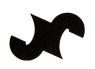 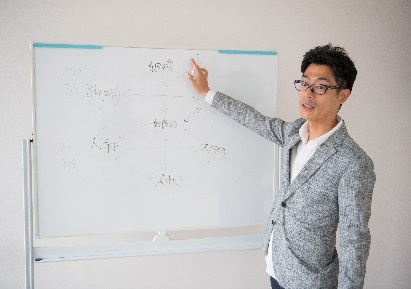 ■お申込み・お問合せ　有田商工会議所　　TEL:０９５５-４２-４１１１有田商工会議所　　行  （ FAX:０９５５-４２-４１１４ ）1/31(月)インボイス制度導入に備える！資金繰り講習会　参加申込書事業所名TEL:所在地FAX:受講者名①受講者名②受講者名③受講者名④